12 сентября в Грушевском отделе №1 МБУК АР «МЦБ им. М.А. Шолохова», в рамках акции «Читаем книги донских писателей» прошёл литературный час «Писатели земли донской», на котором присутствовали учащиеся 9 класса, кл. рук. Коваленко Л.А. МБОУ Грушевской ООШ. Мероприятие было посвящено творчеству наших талантливых  земляков, писателей и поэтов Донщины.Донской край-край замечательных людей, которые своим повседневным трудом украшают родную землю. Немало среди них и тех, кто прославляет наш привольный край своим писательским творчеством. Здесь, на Дону родились или жили многие писатели и поэты, внесшие большой вклад в сокровищницу не только российской, но и мировой культуры. К мероприятию была подготовлена выставка- разброс содержащая произведения документальной и художественной литературы донских авторов, очерки и статьи критиков, а также высказывания и цитаты о их творчестве. Рассказ библиотекарей сопровождающийся презентацией, раскрыл сущность таланта и самобытность таких донских писателей, как М.А.Шолохов, А.В.Калинин, П.В.Лебеденко, .В.А. Закруткин и др. Еще и еще раз перелистывали кадры кинохроники и фрагменты экранизированных произведений. Учащиеся познакомились с творчеством писателей нашей малой родины – Аксайского района.Из года в год талантливые люди земли Аксайской отдают  свой природный дар своему родному краю, воспевая его в стихах и прозе, музыке и живописи. Далеко за пределами района известны имена Б.А. Голотина, В.М. Переладова, Ю.В.Трущелева, историка-литератора Астапенко М.П. и многих других. Присутствующие с вниманием слушали стихи авторов, смотрели подготовленные буктрейлеры по их творчеству.В конце мероприятия библиотекари призвали ребят чаще  читать произведения своих земляков, тем самым приобщаясь к духовной  культуре родного края                                                                   Зав.Грушевским отделом №1    Корнеева Л.Ю.                                                                          Тел.: 886350 35611.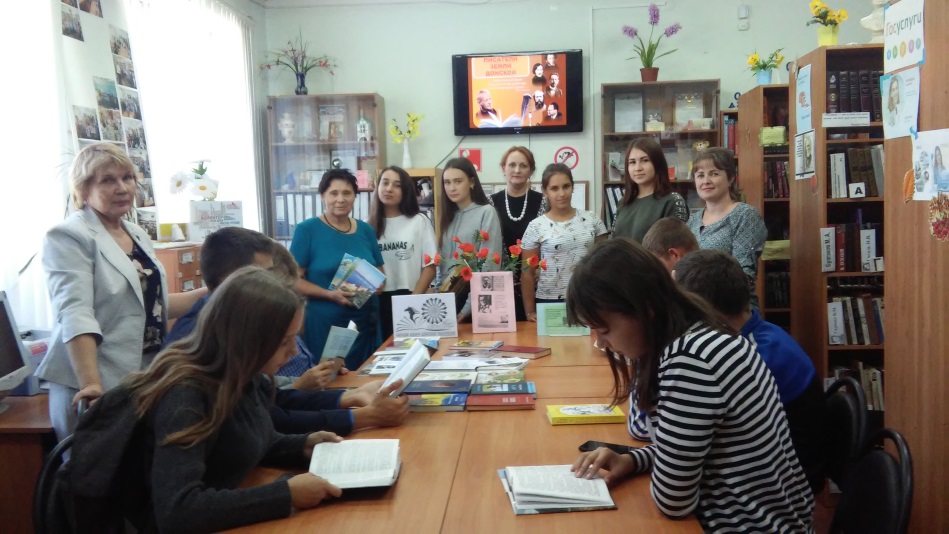 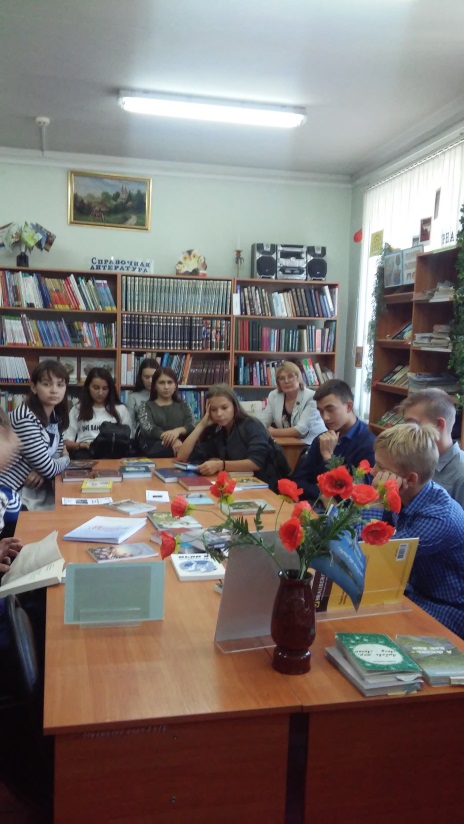 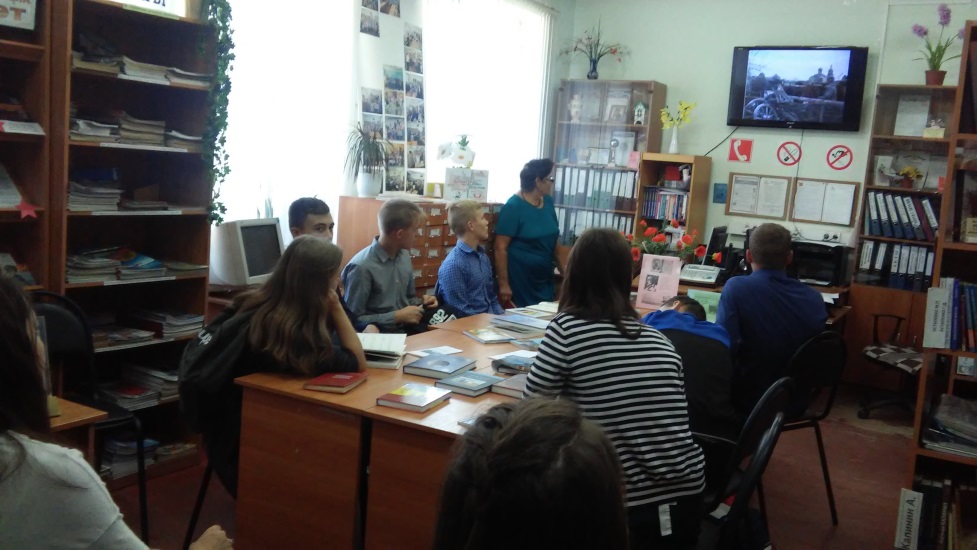 